  Приложение 1  к приказу  Министра образования и науки       Республики Казахстан  от «13» апреля  2015 года  № 198Стандарт государственной услуги«Выдача справок по опеке и попечительству»Общие положения	1. Государственная услуга «Выдача справок по опеке и попечительству» (далее – государственная услуга) 	2. Стандарт государственной услуги разработан Министерством образования и науки Республики Казахстан (далее – Министерство).	3. Государственная услуга оказывается местными исполнительными органами городов Астаны и Алматы, районов и городов областного значения (далее – услугодатель).Прием заявления и выдача результата оказания государственной услуги осуществляются через:республиканское государственное предприятие на праве хозяйственного ведения «Центр обслуживания населения» Комитета связи, информатизации и информации Министерства по инвестициям и развитию Республики Казахстан (далее – ЦОН);веб-портал «электронного правительства» www.egov.kz (далее – портал).Порядок оказания государственной услуги	4. Сроки оказания государственной услуги: 	1) с момента сдачи документов в ЦОН, а также при обращении на портал – 5 минут.	В случае отсутствия данных об установлении опеки или попечительства над ребенком-сиротой (детьми-сиротами), ребенком (детьми), оставшимся без попечения родителей, в информационных системах срок оказания государственной услуги – 3 рабочих дня (день приема не входит в срок оказания государственной услуги).	2) максимально допустимое время ожидания для сдачи документов услугополучателем в ЦОН – 15 минут;	3) максимально допустимое время обслуживания услугополучателя в ЦОН – 15 минут.	5. Форма оказания государственной услуги – электронная (полностью автоматизированная) и (или) бумажная.	6. Результат оказания государственной услуги – справка об опеке и попечительстве по форме согласно приложению 1 к настоящему стандарту государственной услуги.	Форма предоставления результата оказания государственной услуги – электронная и (или) бумажная.В случае обращения услугополучателя за результатом оказания государственной услуги на бумажном носителе результат оказания государственной услуги оформляется в электронной форме, распечатывается, заверяется печатью и подписью уполномоченного лица услугодателя.	На портале результат оказания государственной услуги направляется в «личный кабинет» услугополучателя в форме электронного документа, подписанного электронной цифровой подписью (далее – ЭЦП) уполномоченного лица услугодателя.	7. Государственная услуга оказывается бесплатно физическим лицам (далее – услугополучатель).	8. График работы:	1) ЦОН: с понедельника по субботу включительно в соответствии с установленным графиком работы с 9.00 до 20.00 часов без перерыва на обед, за исключением выходных и праздничных дней, согласно трудовому законодательству. 	Прием осуществляется в порядке «электронной» очереди, по месту регистрации услугополучателя, без ускоренного обслуживания, возможно «бронирование» электронной очереди посредством портала.	2) портала: круглосуточно, за исключением технических перерывов в связи с проведением ремонтных работ (при обращении услугополучателя после окончания рабочего времени, в выходные и праздничные дни согласно трудовому законодательству Республики Казахстан, прием заявления и выдача результата оказания государственной услуги осуществляется следующим рабочим днем).	9. Перечень документов, необходимых для оказания государственной услуги при обращении услугополучателя:	в ЦОН:	1) заявление по форме согласно приложению 2 к настоящему стандарту государственной услуги;	2) документ, удостоверяющий личность услугополучателя (требуется для идентификации личности);	3) свидетельство о рождении ребенка, в случае рождения ребенка до       13 августа 2007 года либо за пределами Республики Казахстан (требуется для идентификации личности). 	на портал: 	1) запрос в форме электронного документа, подписанный ЭЦП услугополучателя.	На портале прием электронного запроса осуществляется в «личном кабинете» услугополучателя.	Сведения о документах, удостоверяющих личность, свидетельстве о рождении ребенка (в случае рождения ребенка после 13 августа 2007 года) работник ЦОН и услогодатель получает из соответствующих государственных информационных систем через шлюз «электронного правительства».	Работник ЦОН получает согласие на использование сведений, составляющих охраняемую законом тайну, содержащихся в информационных системах, при оказании государственных услуг, если иное не предусмотрено законами Республики Казахстан.	При приеме документов через ЦОН услугополучателю выдается расписка о приеме соответствующих документов с указанием:	номера и даты приема запроса;	вида запрашиваемой государственной услуги;	количества и название приложенных документов;	даты (времени) и места выдачи документов;	фамилии, имени, отчество (при его наличии) работника ЦОН, принявшего заявление на оформление документов;	фамилии, имени, отчество (при его наличии) услугополучателя и его контактные телефоны.	В ЦОН выдача готовых документов осуществляется на основании расписки о приеме документов при предъявлении удостоверения личности (либо его представителя по нотариально заверенной доверенности). 	ЦОН обеспечивает хранение результата в течение одного месяца, после чего передает их услугодателю для дальнейшего хранения. При обращении услугополучателя по истечении одного месяца по запросу ЦОН услугодатель в течение одного рабочего дня направляет готовые документы в ЦОН для выдачи услугополучателю.10. В случае предоставления услугополучателем неполного пакета документов согласно пункту 9 настоящего стандарта государственной услуги работник ЦОН отказывает в приеме заявления и выдает расписку об отказе в приеме документов по форме согласно приложению 3 к настоящему стандарту государственной услуги. 3. Порядок обжалования решений, действий (бездействия) услугодателя и (или) его должностных лиц, центров обслуживания населения и (или) их работников по вопросам оказания государственных услуг	11. Обжалование решений, действий (бездействия) услугодателя и (или) его должностных лиц по вопросам оказания государственных услуг: жалоба подается на имя руководителя услугодателя по адресам, указанным в                    пункте 14 настоящего стандарта государственной услуги.	Жалоба подается в письменной форме по почте либо нарочно через канцелярию услугодателя. 	В жалобе физического лица указывается его фамилия, имя, отчество (при его наличии), почтовый адрес, контактный телефон.	Подтверждением принятия жалобы является ее регистрация (штамп, входящий номер и дата) в канцелярии услугодателя с указанием фамилии и инициалов лица, принявшего жалобу, срока и места получения ответа на поданную жалобу. 	Жалоба на действия (бездействие) работника ЦОН направляется руководителю ЦОН по адресам и телефонам, указанным в                                     пункте 14 настоящего стандарта государственной услуги.	Подтверждением принятия жалобы в ЦОН, поступившей как нарочно, так и почтой, является ее регистрация (штамп, входящий номер и дата регистрации проставляются на втором экземпляре жалобы или сопроводительном письме к жалобе).	При обращении через портал информацию о порядке обжалования можно получить по телефону Единого контакт-центра по вопросам оказания государственных услуг «1414». 	При отправке жалобы через портал услугополучателю из «личного кабинета» доступна информация об обращении, которая обновляется в ходе обработки обращения услугодателем (отметки о доставке, регистрации, исполнении, ответ о рассмотрении или отказе в рассмотрении).	Жалоба услугополучателя, поступившая в адрес услугодателя или ЦОН, подлежит рассмотрению в течение пяти рабочих дней со дня ее регистрации. Мотивированный ответ о результатах рассмотрения жалобы направляется услогополучателю по почте либо выдается нарочно в канцелярии услугодателя или ЦОН.	В случае несогласия с результатами оказанной государственной услуги услугополучатель может обратиться с жалобой в уполномоченный орган по оценке и контролю за качеством оказания государственных услуг.	Жалоба услугополучателя, поступившая в адрес уполномоченного органа по оценке и контролю за качеством оказания государственных услуг, подлежит рассмотрению в течение пятнадцати рабочих дней со дня ее регистрации.	12. В случаях несогласия с результатами оказанной государственной услуги услугополучатель имеет право обратиться в суд в установленном законодательством Республики Казахстан порядке.4. Иные требования с учетом особенностей оказания государственной услуги, в том числе оказываемой в электронной форме и через центры обслуживания населения13. Услугополучателям, имеющим в установленном законодательством порядке полную или частичную утрату способности или возможности осуществлять самообслуживание, самостоятельно передвигаться, ориентироваться прием документов для оказания государственной услуги производится работником ЦОН с выездом по месту жительства посредством обращения через Единый контакт-центр по вопросам оказания государственных услуг «1414».14. Адреса мест оказания государственной услуги размещены на интернет-ресурсах: Министерства www.edu.gov.kz;ЦОН www.con.gov.kz;портале.15. Услугополучатель имеет возможность получения государственной услуги в электронной форме через портал при условии наличия ЭЦП.16. Услугополучатель имеет возможность получения информации о порядке и статусе оказания государственной услуги в режиме удаленного доступа посредством «личного кабинета» портала, а также Единого                    контакт-центра по вопросам оказания государственных услуг «1414»17. Контактные телефоны справочных служб услугодателя по вопросам оказания государственной услуги размещены на интернет-ресурсах Министерства www.edu.gov.kz, услугодателя www.bala-kkk.kz.       Приложение 1к стандарту государственной услуги«Выдача справок по опеке и попечительству»ФормаФорма выходного документа, выданная в бумажном виде местным исполнительным органом городов Астаны и Алматы, районов городов областного значенияСправкаоб опеке и попечительстве Настоящая справка об опеке и попечительству выданагражданину (ке)______________________________________________________                                                                                           (Ф.И.О.(при его наличии))проживающему (ей) по адресу _________________________________________,в том, что он (она) согласно постановлению акимата (город, район)__________ _____________№ _________ от «_____»______________20__ года действительно назначен (а) опекуном (попечителем)                                (нужное подчеркнуть)над ребенком______________________ «____»___________ года рождения и                                          (Ф.И.О.(при его наличии))над его (ее) имуществом.На опекуна (попечителя) возлагается обязанность воспитания, обучения, подготовки к общественно-полезной деятельности подопечного, защищать и охранять его личные имущественные права, являться его представителем на суде и во всех государственных учреждениях без специального подтверждения полномочий.Руководитель местного исполнительного органа городов Астаны и Алматы, районов городов областного значения 		   _______________________Ф.И.О. (при его наличии)		                                          (подпись)Место печатиФорма выходного документа, выданная в электронном виде местным исполнительным органом городов Астаны и Алматы, районов городов областного значения____________________________________________________________Справка об опеке и попечительстве Настоящая справка об опеке и попечительству выдана___________________________                                                                                                                               (Ф.И.О.(при его наличии) заявителя)проживающему (ей) по адресу _________________________________________, в том,                                                                       (адрес заявителя)что он (она) согласно постановлению акимата (город, район)_________________________ _____________№ _________ от «_____»______________20__ года действительно назначен (а) опекуном (попечителем)                          (нужное подчеркнуть)над ребенком______________________ «____»___________ года рождения и                                      (Ф.И.О.(при его наличии))над его (ее) имуществом.На опекуна (попечителя) возлагается обязанность воспитания, обучения, подготовки к общественно-полезной деятельности подопечного, защищать и охранять его личные имущественные права, являться его представителем на суде и во всех государственныхРуководитель местного исполнительного органа городов Астаны и Алматы, районов городов областного значения 		   				Ф.И.О. (при его наличии)Осы құжат «Электрондық құжат және электрондық цифрлық қолтаңба туралы» 2003 жылғы 7 қаңтардағы № 370-II Қазақстан Республикасы Заныңын 7-бабының 1-тармағына сәйкес қағаз тасығыштағы құжатқа тең.Данный документ согласно пункту 1 статьи 7 ЗРК от 7 января 2003 года «Об электронном документе и электронный цифровой подписи» равнозначен документу на бумажном носителе.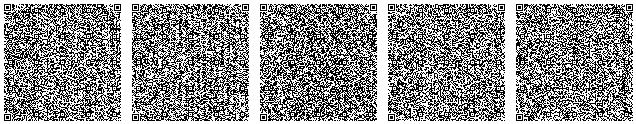 *Штрих-код «Электрондық әкімдік» ақпараттық жүйесі ұсынған және электрондық-цифрлық қолтаңбамен қол қойылған деректерді қамтидыШтрих-код содержит данные, предоставленные информационной системой «Электронный акимат» и подписанные электронно-цифровой подписью Приложение 2к стандарту государственной услуги«Выдача справок по опеке и попечительству»ФормаМестные исполнительные органы городов Астаны и Алматы, районов и городов областного значенияот опекуна (попечителя) ___________________________________________________________________________________________________________________________________(Ф.И.О.(при его наличии) и индивидуальный идентификационный номер)проживающего по адресу: _____________________________________________________тел.___________________________________ЗаявлениеПрошу Вас выдать справку об опеке и попечительству над несовершеннолетним(и) ребенком (детьми), проживающим(и) по адресу:________________________________________________________________________________________________________________________________________Дети:1.______________________________________________________________2.______________________________________________________________             (указать Ф.И.О. (при его наличии) и индивидуальный идентификационный номер детей, год рождения, № свидетельства о рождении)Согласен(а) на использования сведений, составляющих охраняемую Законом РК «О персональных данных и их защите» тайну, содержащихся в информационных системах.«___» _______20__года                                 _________________________			                                                 подпись опекуна (попечителя)Приложение 3к стандарту государственной услуги«Выдача справок по опеке и попечительству»Форма________________________________(Ф.И.О. (при его наличии), либо наименованиеорганизации услугополучателя)____________________________(адрес проживания услугополучателя)Распискаоб отказе в приеме документовРуководствуясь подпунктом 2 статьи 20 Закона Республики Казахстан от 15 апреля 2013 года «О государственных услугах», отдел № __ филиала РГП «Центр обслуживания населения» _______________________________________(указать адрес) отказывает в приеме документов на оказание государственной услуги_______________________________________________________________(наименование государственной услуги) ввиду представления Вами неполного пакета документов (недостоверных данных) согласно перечню, предусмотренному стандартом государственной услуги, а именно:Наименование отсутствующих документов:1) ________________________________________;2) ________________________________________;3) ________________________________________.Настоящая расписка составлена в 2 экземплярах, по одному для каждой стороны.Ф.И.О.(при его наличии) (работника ЦОН)                                         				____________________________                                                                                                                                          (подпись)Ф.И.О.(при его наличии) исполнителя _____________Телефон __________Получил Ф.И.О.(при его наличии)                                                   _________________________                                                                                                                                                                                                                                                (подпись услугополучателя)«___» _________ 20__ годаҚұжат электрондық үкімет жүйесінде құрылған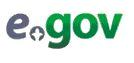 Құжат электрондық үкімет жүйесінде құрылғанЭҮП/ПЭПДокумент сформирован системой электронного правительстваДокумент сформирован системой электронного правительстваХҚКО/ЦОНХҚКО/ЦОНБерілген күніАЖО/АРМДата выдачиДата выдачи